Unit 6 Lesson 10: Beyond 1 All the Way Around (Warm up)Student Task StatementHere is a unit circle with a point  marked at . For each angle of rotation listed here, mark the new location of  on the unit circle. Be prepared to explain your reasoning.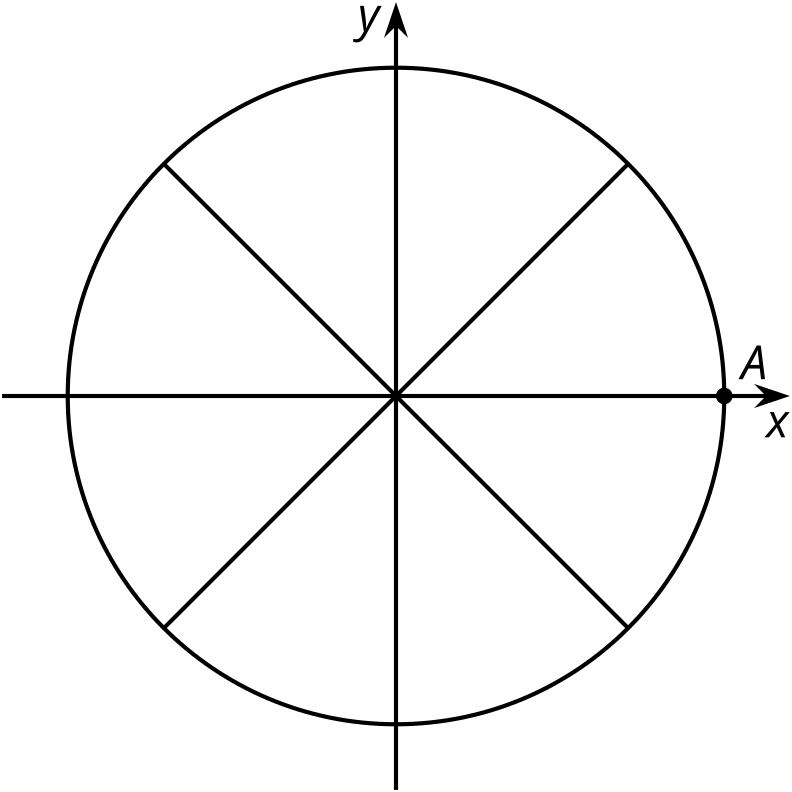 , , , , , 2 Going Around and Around and AroundImages for Launch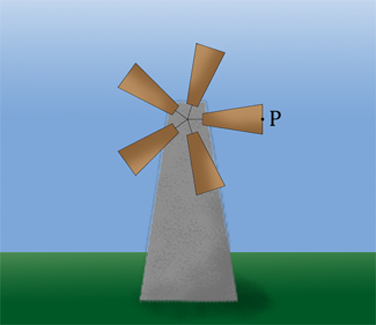 Student Task StatementThe center of a windmill is  and it has 5 blades, each 1 meter in length. A point  is at the end of the blade that is pointing directly to the right of the center. Here are graphs showing the horizontal and vertical distances of point  relative to the center of the windmill as the blades rotate counterclockwise.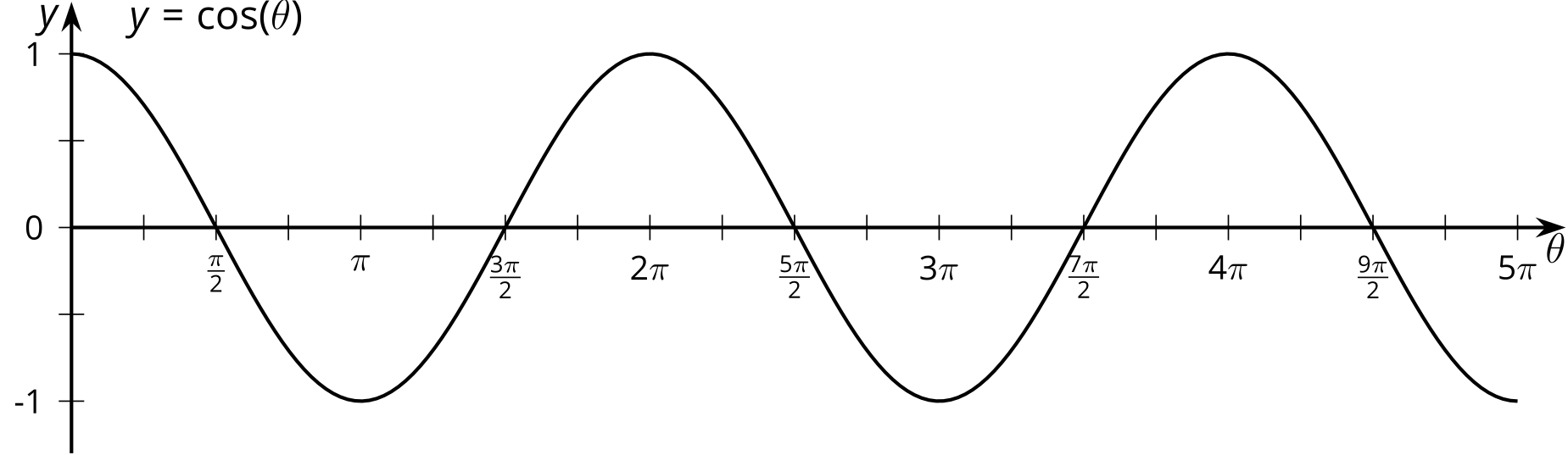 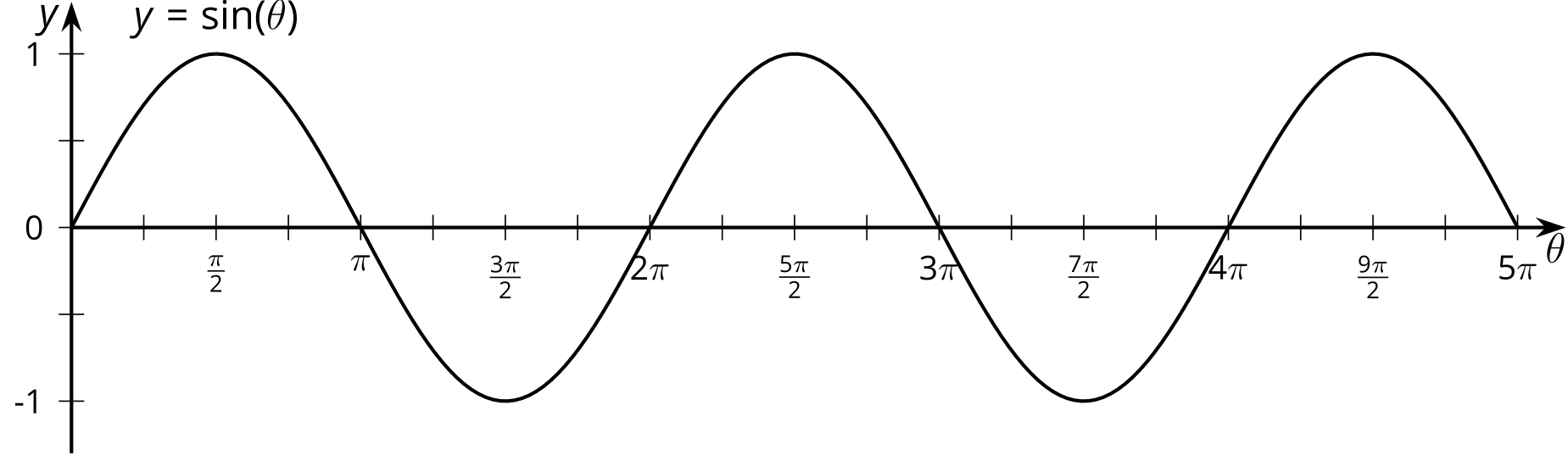 How many full rotations are shown by the graphs? Explain how you know.What do the values of the graphs at  mean in this context?List some different angles of rotation that bring  to the highest point in its circle of rotation. What do you notice about these angles?How many angles show point  at a height of 0.71 meters? Explain or show your reasoning.3 Back to Where We StartedStudent Task StatementThe point  on the unit circle has coordinates . For each angle of rotation, state the number of rotations defined by the angle and then identify the coordinates of  after the given rotation.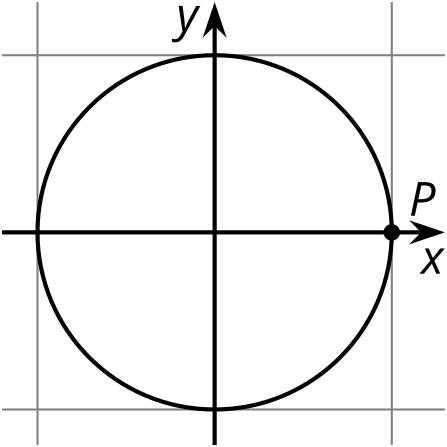 In general, if  is greater than  radians, explain how you can use the unit circle to make sense of  and .Images for Activity Synthesis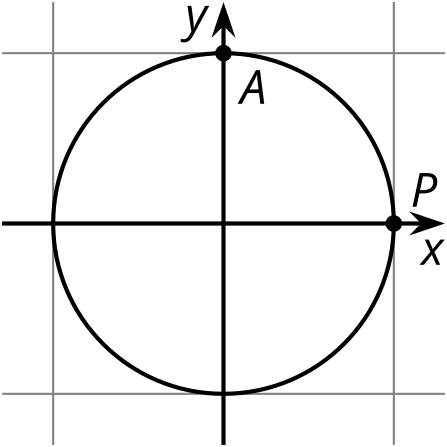 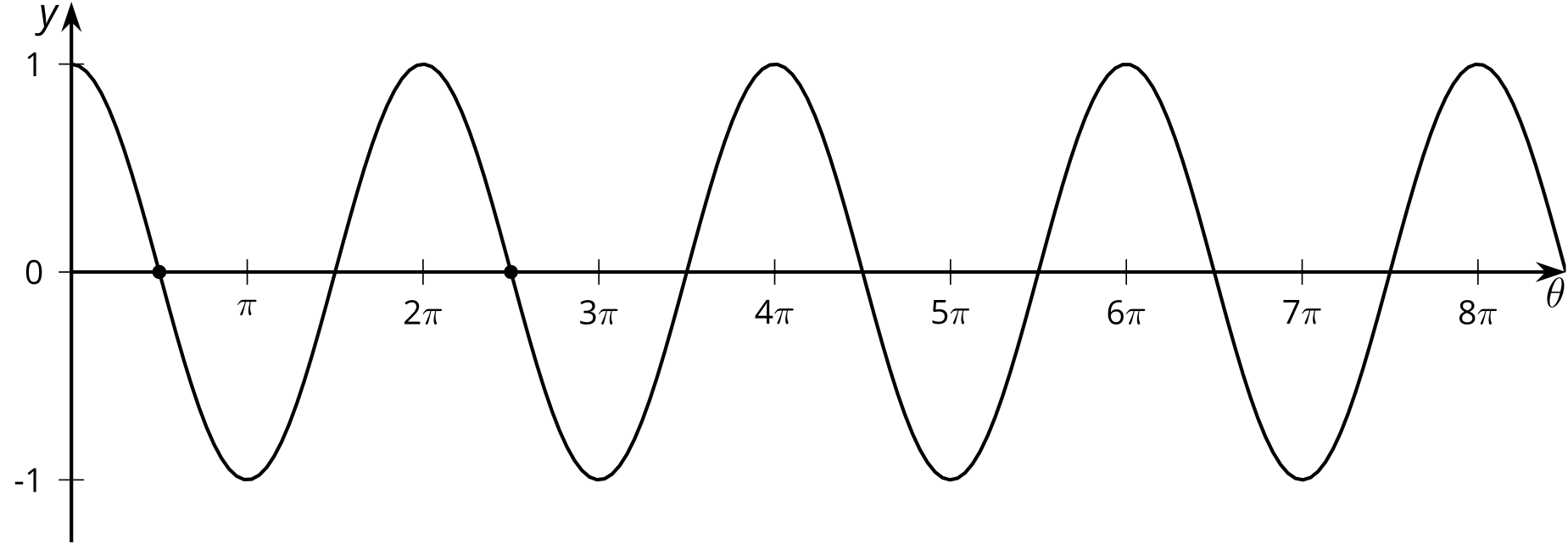 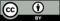 © CC BY 2019 by Illustrative Mathematics®rotation in radiansnumber of rotationshorizontal coordinatevertical coordinate0.750-1